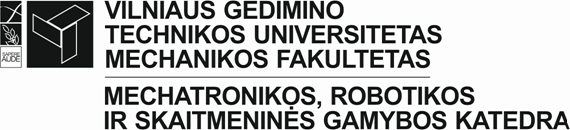 						    (Date)	I                                                                                                                                      group student                                                                                       (Name, surname, study group) confirm that my final work thesis are in Lithuanian languageStudent                                                                                                                                                                    (Signature)                                                                          (Name, surname)Supervisor                                                                                                                                                      (Signature)                                                                          (Name, surname)Changes of final work thesis: